Сумська міська радаVІII СКЛИКАННЯ       СЕСІЯРІШЕННЯвід                  2024 року  №        -МРм. СумиРозглянувши звернення юридичної особи, надані документи, відповідно до статей 12, 20, 79-1, 122, 186 Земельного кодексу України, абзацу другого частини четвертої статті 15 Закону України «Про доступ до публічної інформації», на підставі рішення Сумської міської ради від 24 червня 2020 року № 7000-МР «Про встановлення плати за землю» (зі змінами), враховуючи наказ Сумської міської військової адміністрації від 29 грудня 2023 року № 147-СМР «Про надання Товариству з обмеженою відповідальністю «Максимум-С 2015» дозволу на розроблення проекту землеустрою щодо відведення земельної ділянки у зв’язку зі зміною її цільового призначення за адресою: м. Суми, вул. Героїчна, 32, площею 0,5000 га», наказ Східного міжрегіонального управління Міністерства юстиції від 23.02.2024 № 141/8 «Про відмову в задоволенні скарги Сумської міської ради» та рекомендації засідання постійної комісії з питань архітектури, містобудування, регулювання земельних відносин, природокористування та екології Сумської міської ради (протокол від 20 лютого 2024 року № 79), керуючись пунктом 34 частини першої статті 26 Закону України «Про місцеве самоврядування в Україні», Сумська міська рада  ВИРІШИЛА:Затвердити Товариству з обмеженою відповідальністю «Максимум-С 2015» () проект землеустрою щодо відведення земельної ділянки за адресою:                       м. Суми, вул. Героїчна, 32, площею 0,5000 га , кадастровий номер 5910136600:03:002:0035 у зв’язку зі зміною її цільового призначення із земель промисловості, транспорту, електронних комунікацій, енергетики, оборони та іншого призначення; для розміщення та експлуатації будівель і споруд автомобільного транспорту та дорожнього господарства (код виду цільового призначення - 12.04) на землі промисловості, транспорту, електронних комунікацій, енергетики, оборони та іншого призначення; для розміщення та експлуатації основних, підсобних і допоміжних будівель та споруд підприємств переробної, машинобудівної та іншої промисловості (код виду цільового призначення - 11.02), на якій знаходиться об’єкт нерухомого майна, що перебуває у власності Товариства з обмеженою відповідальністю «Максимум-С 2015» на підставі відомостей про речове право в Державному реєстрі речових прав на нерухоме майно, номер: 51565064 від 31.08.2023 р.Секретар Сумської міської ради					         Артем КОБЗАРВиконавець: Клименко ЮрійІніціатор розгляду питання – постійна комісія з питань архітектури, містобудування, регулювання земельних відносин, природокористування та екології Сумської міської радиПроєкт рішення підготовлено департаментом забезпечення ресурсних платежів Сумської міської ради.Доповідач – Клименко Юрій 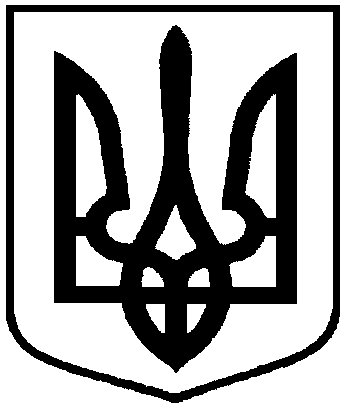 Проєкт оприлюднено«__»_________________2024 р.Про затвердження Товариству з обмеженою відповідальністю «Максимум-С 2015» проекту землеустрою щодо відведення земельної ділянки у зв’язку зі зміною її цільового призначення за адресою: м. Суми, вул. Героїчна, 32, площею 0,5000 га, кадастровий номер 5910136600:03:002:0035